ПАМЯТКАпо договорам страхования жизни и договорамстрахования от несчастных случаев и болезнейЗаключение договора личного страхования в отношении заемщиков по договорам кредитного страхования жизни (далее — договор КСЖ)* не является необходимым условием выдачи кредита/займа.Выгодоприобретателем по договорам КСЖ, если договором страхования не установлено иное, является:в части денежного обязательства, обеспеченного ипотекой — Залогодержатель (кредитор или займодавец по обеспеченному ипотекой обязательству); в части суммы страховой выплаты, превышающей причитающуюся к выплате Залогодержателю — Застрахованное лицо, а в случае его смерти — наследник Застрахованного лица (или иное лицо, назначенное Застрахованным лицом). В том случае, когда договор страхования носит долгосрочный характер (более одного года) страховая премия может быть уплачена Страхователем единовременно — разовым платежом за весь срок страхования или в рассрочку — ежегодными взносами (страховые взносы за отдельные периоды страхования уплачиваются в порядке и в сроки, указанные в договоре страхования).Обязательства по договору страхования несет Страховщик.Договор страхования может быть прекращен досрочно по требованию Страхователя/Страховщика или по взаимному соглашению сторон в порядке и в сроки, указанные в договоре страхования, в соответствии с нормами гражданского законодательства Российской Федерации. Договором страхования также предусмотрен «период охлаждения» — период времени, в течение которого Страхователь — физическое лицо вправе отказаться от договора страхования, который составляет четырнадцать календарных дней со дня заключения договора страхования при отсутствии событий, имеющих признаки страхового случая. При этом Страховщик возвращает Страхователю уплаченную страховую премию в срок, не превышающий 7 (семи) рабочих дней, со дня получения письменного заявления Страхователя об отказе от договора страхования в полном размере.  *Договор кредитного страхования жизни (КСЖ) — договор страхования, который заключается на случай причинения вреда жизни и здоровью заемщика (заемщиков) кредита/займа со страховой суммой, размер которой определяется в договоре страхования в зависимости от размера всего или части кредита/займа, платежа по кредиту/займу, кредитной задолженности.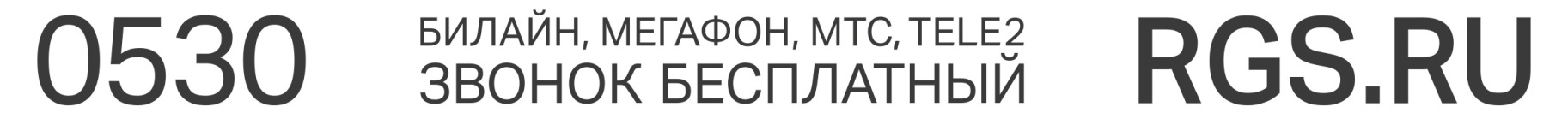 ПАО СК «Росгосстрах», лицензия Банка России на осуществление страхования СЛ № 0001 от 06.06.2018 г. (бессрочная).140002, Московская область, г. Люберцы, ул. Парковая, д. 3. ОГРН 1027739049689.